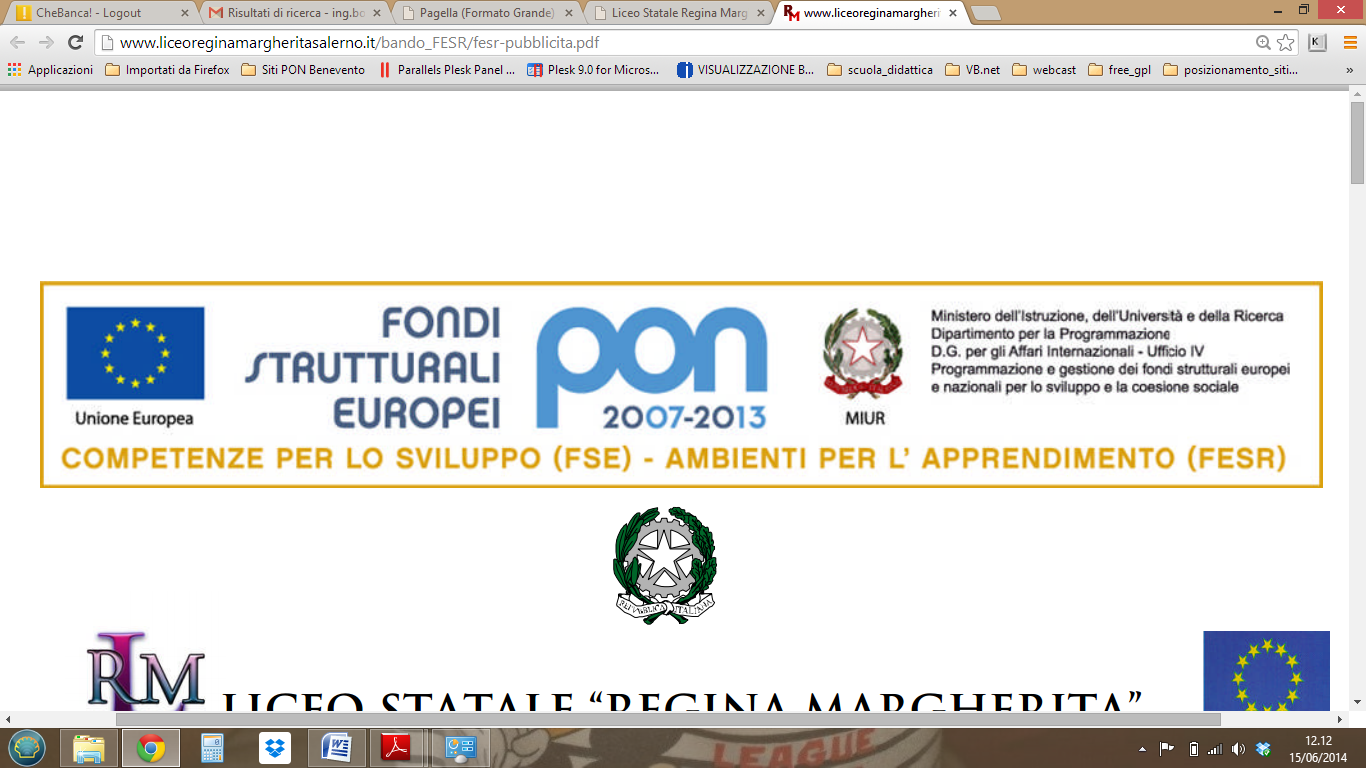 ISTITUTO COMPRENSIVO “CAIO GIULIO CESARE” – OSIMOCod. min.:ANIC842007Allegato A): “ISTANZA DI PARTECIPAZIONE A SELEZIONE PER IL RECLUTAMENTO DI PERSONALE ESTERNO PER   L’ATTIVITA’ DI ESPERTO”Codice CUP: G87I17000300007Codice identificativo progetto: 10.2.1A-FSEPON-MA-2017-29Titolo progetto: “Ben-essere a scuola oggi, è la via del mio futuro”.	OGGETTO: :   Fondi Strutturali Europei – Programma Operativo Nazionale “Per la scuola, competenze eambienti per l’apprendimento” 2014-2020. Asse I – Istruzione – Fondo Sociale Europeo   (FSE).           Obiettivo Specifico 10.2 – Miglioramento delle competenze chiave degli allievi, anche mediante il supporto dello sviluppo delle capacità di docenti, formatori e staff. Azione 10.2.1 Azioni specifiche per la scuola dell’infanzia (linguaggi e multimedialità –espressione creativa espressività corporea). Avviso AOODGEFID\Prot. n. 1953 del 21/02/2017. Competenze di base scuola infanzia.                 Avviso di selezione per il reclutamento di personale esterno per l’attività di ESPERTO                  (prot.   n°4043/2019 del 28/03/2019).ISTANZA DI PARTECIPAZIONE ALLA SELEZIONE DI ESPERTO ESTERNO						AL DIRIGENTE DELL’ISTITUTO 							 COMPRENSIVO CAIO GIULIO CESARE	                              Piazzale Bellini, 1	                                  60027    OSIMO (AN)Il/la sottoscritto/a ………………………………………………………………………………………Nato/a  a ……………………………………………………………..  il ………………………………..C.F. ……………………………………………………Residente a ………………………………..Via ……………………………………………. n° ……….Tel………………………………. Cell. ………………………… e-mail:………………………………							CHIEDEDi partecipare alla selezione per il reclutamento di personale esterno in qualità di esperto per la realizzazione delle attività previste nei moduli di seguito indicati:A tal fine, consapevole della responsabilità penale e della decadenza da eventuali benefici acquisiti nel caso di dichiarazioni mendaci, DICHIARAsotto la propria responsabilità quanto segue:Di essere cittadino italiano o di uno degli Stati membri dell’Unione Europea……………(specificare);Di essere in godimento dei diritti civili e politici;Di non aver subito condanne penali;Di non avere procedimenti penali pendenti, ovvero di avere i seguenti provvedimenti penali pendenti…………………………………………………………………….;Di essere in possesso dei titoli indicati nell’allegato B) parte integrante e sostanziale della presente istanza;Di essere in possesso dei requisiti essenziali previsti dal presente Avviso;Aver preso visione dell’Avviso e di accettarne senza riserva ogni contenuto.DICHIARA ALTRESI’sotto la propria responsabilità:Di non trovarsi in nessuna delle condizioni di incompatibilità previste dalle disposizioni e istruzioni per l’attuazione delle iniziative cofinanziate dai Fondi Strutturali Europei 2014-2020;Di non essere parente o affine entro il quarto grado del Legale rappresentante dell’Istituto o di altro personale che ha preso parte alla predisposizione dell’Avviso di selezione, alla comparazione dei curricula degli astanti e alla stesura delle graduatorie dei candidati.Come previsto dall’Avviso allega:Copia di un documento di identità valido;Curriculum vitae in formato europeo;Scheda di autovalutazione (modello B).Data,										Firma									----------------------------------------TITOLO DEL MODULOSEDE CORSO□“RADICI PER CRESCERE, ALI PER VOLARE”Infanzia San Sabino□“MUSICA E’ …….. CRESCERE CON TE”Infanzia Campocavallo